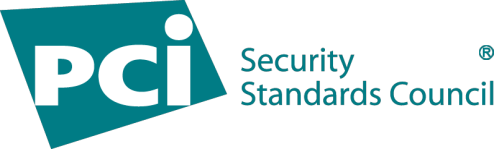 
Payment Card Industry (PCI) 
PIN Transaction Security (PTS)
 Attestation of ValidationVersion 1.1June 2020Appendix D: PTS Attestation of Validation Instructions for SubmissionThe PTS vendor must complete this document as a declaration of the firmware’s validation status with the PTS POI or HSM Security Requirements, as applicable. Vendors or other third parties licensing approved products from other vendors to market or distribute under their own names are not required to complete this attestation where the licenses does not make any changes to the firmware, except when making updates based upon the same changes the OEM vendor has made to their own product upon which the licensed product is based.The PTS vendor should complete all applicable sections and submit this document along with copies of all required validation documentation to PCIPTS@pcisecuritystandards.org per PCI SSC’s instructions for report submission as described in the PTS Device Testing and Approval Program Guide.Part 1. PTS Vendor Part 1. PTS Vendor Part 1. PTS Vendor Part 1. PTS Vendor Part 1. PTS Vendor Part 1. PTS Vendor Company name:Contact name:Title: Telephone:E-mail:Business address:City:State/Province:Country:Postal code:URL:Part 2. Device Approval InformationPart 2. Device Approval InformationPart 2. Device Approval InformationPart 2. Device Approval InformationPart 2. Device Approval InformationPart 2. Device Approval InformationPart 2. Device Approval InformationFor each unexpired HSM or POI approval as of the prior year ending 31 December, indicate firmware submission status as either:A: 	No modifications have been made to the firmware version;B: 	All hardware and firmware changes have been assessed by a PTS laboratory in a report submitted to PCI, including those hardware or firmware versions noted as using a validated wildcard versioning methodology. This includes for POI devices all vulnerabilities identified by the vendor in each of the protocols and interfaces defined in POI security requirement D1 as evidenced by the vulnerability assessment process enumerated under E10 through E12 of the POI DTRs.For all devices supporting open protocols, the vendor shall provide evidentiary materials that an auditable record of an ongoing vulnerability assessment process exists by providing a copy of the vendor’s sign-off form specified in POI Requirement E10 for the prior year ending 31 December. For each unexpired HSM or POI approval as of the prior year ending 31 December, indicate firmware submission status as either:A: 	No modifications have been made to the firmware version;B: 	All hardware and firmware changes have been assessed by a PTS laboratory in a report submitted to PCI, including those hardware or firmware versions noted as using a validated wildcard versioning methodology. This includes for POI devices all vulnerabilities identified by the vendor in each of the protocols and interfaces defined in POI security requirement D1 as evidenced by the vulnerability assessment process enumerated under E10 through E12 of the POI DTRs.For all devices supporting open protocols, the vendor shall provide evidentiary materials that an auditable record of an ongoing vulnerability assessment process exists by providing a copy of the vendor’s sign-off form specified in POI Requirement E10 for the prior year ending 31 December. For each unexpired HSM or POI approval as of the prior year ending 31 December, indicate firmware submission status as either:A: 	No modifications have been made to the firmware version;B: 	All hardware and firmware changes have been assessed by a PTS laboratory in a report submitted to PCI, including those hardware or firmware versions noted as using a validated wildcard versioning methodology. This includes for POI devices all vulnerabilities identified by the vendor in each of the protocols and interfaces defined in POI security requirement D1 as evidenced by the vulnerability assessment process enumerated under E10 through E12 of the POI DTRs.For all devices supporting open protocols, the vendor shall provide evidentiary materials that an auditable record of an ongoing vulnerability assessment process exists by providing a copy of the vendor’s sign-off form specified in POI Requirement E10 for the prior year ending 31 December. For each unexpired HSM or POI approval as of the prior year ending 31 December, indicate firmware submission status as either:A: 	No modifications have been made to the firmware version;B: 	All hardware and firmware changes have been assessed by a PTS laboratory in a report submitted to PCI, including those hardware or firmware versions noted as using a validated wildcard versioning methodology. This includes for POI devices all vulnerabilities identified by the vendor in each of the protocols and interfaces defined in POI security requirement D1 as evidenced by the vulnerability assessment process enumerated under E10 through E12 of the POI DTRs.For all devices supporting open protocols, the vendor shall provide evidentiary materials that an auditable record of an ongoing vulnerability assessment process exists by providing a copy of the vendor’s sign-off form specified in POI Requirement E10 for the prior year ending 31 December. For each unexpired HSM or POI approval as of the prior year ending 31 December, indicate firmware submission status as either:A: 	No modifications have been made to the firmware version;B: 	All hardware and firmware changes have been assessed by a PTS laboratory in a report submitted to PCI, including those hardware or firmware versions noted as using a validated wildcard versioning methodology. This includes for POI devices all vulnerabilities identified by the vendor in each of the protocols and interfaces defined in POI security requirement D1 as evidenced by the vulnerability assessment process enumerated under E10 through E12 of the POI DTRs.For all devices supporting open protocols, the vendor shall provide evidentiary materials that an auditable record of an ongoing vulnerability assessment process exists by providing a copy of the vendor’s sign-off form specified in POI Requirement E10 for the prior year ending 31 December. For each unexpired HSM or POI approval as of the prior year ending 31 December, indicate firmware submission status as either:A: 	No modifications have been made to the firmware version;B: 	All hardware and firmware changes have been assessed by a PTS laboratory in a report submitted to PCI, including those hardware or firmware versions noted as using a validated wildcard versioning methodology. This includes for POI devices all vulnerabilities identified by the vendor in each of the protocols and interfaces defined in POI security requirement D1 as evidenced by the vulnerability assessment process enumerated under E10 through E12 of the POI DTRs.For all devices supporting open protocols, the vendor shall provide evidentiary materials that an auditable record of an ongoing vulnerability assessment process exists by providing a copy of the vendor’s sign-off form specified in POI Requirement E10 for the prior year ending 31 December. For each unexpired HSM or POI approval as of the prior year ending 31 December, indicate firmware submission status as either:A: 	No modifications have been made to the firmware version;B: 	All hardware and firmware changes have been assessed by a PTS laboratory in a report submitted to PCI, including those hardware or firmware versions noted as using a validated wildcard versioning methodology. This includes for POI devices all vulnerabilities identified by the vendor in each of the protocols and interfaces defined in POI security requirement D1 as evidenced by the vulnerability assessment process enumerated under E10 through E12 of the POI DTRs.For all devices supporting open protocols, the vendor shall provide evidentiary materials that an auditable record of an ongoing vulnerability assessment process exists by providing a copy of the vendor’s sign-off form specified in POI Requirement E10 for the prior year ending 31 December. PTS Approval NumberApproval Expiry DateModel NameFirmware VersionFirmware submission status for the 12 months ending December 31 of the prior yearFirmware submission status for the 12 months ending December 31 of the prior yearFirmware submission status for the 12 months ending December 31 of the prior yearPTS Approval NumberApproval Expiry DateModel NameFirmware VersionABBPart 3.  PTS Vendor AcknowledgmentPart 3.  PTS Vendor AcknowledgmentSignature of PTS Vendor Executive Officer Date PTS Vendor Executive Officer Name Title PTS Vendor Company Represented PTS Vendor Company Represented 